PUPIL ACADEMIC MONITORING SYSTEMTarget Setting by Aggregate(Updated on 18 Jun 2020)ContentsWork Flow	1Convert Cockpit Data	2Out of Stream Subject or Subject Based Banding	3Load SBB & Teaching Group	4Loading RE_SAL_017 Files	6Loading RE_SDT_009 Files	7Loading RE_TMT_010 Files	8Manage SBB and Teaching Group	9Features	10Updating SBB Subject	11Update Teaching Group/ Teachers	12Check Subject Allocation List	16Check Subject Grading Scheme	17Target Setting by Aggregate (Using Previous Year Results)	18Check Prev Subjects	19Subject Mapping	21Target Option	22Target Generated	23More Statistics	24Print Target Reports	25Setup Aggregate Target Based on T-Scores	26Analyzing Results	29Convert Results	29Process Results	30Print Reports	31Level Analysis	31Class Analysis	33Listing	34Teaching Group	35Correction	36EXCEL Import/Export	37Work FlowPart 1 - Beginning of YearConvert Cockpit DataLoad SBB and Teaching GroupManage SBB and Teaching GroupSubject Grading SchemeSetup Aggregate TargetPart 2 – Analyzing ResultsConvert Cockpit Data (with Exam Results)Process ResultsConvert Cockpit DataYou will need to export the following text file from School Cockpit:Class (Text File)Pupil (Text File)ExDet (CSV File)Subj (Text File)Menu Access: System Admin Menu || Convert Cockpit (New Framework)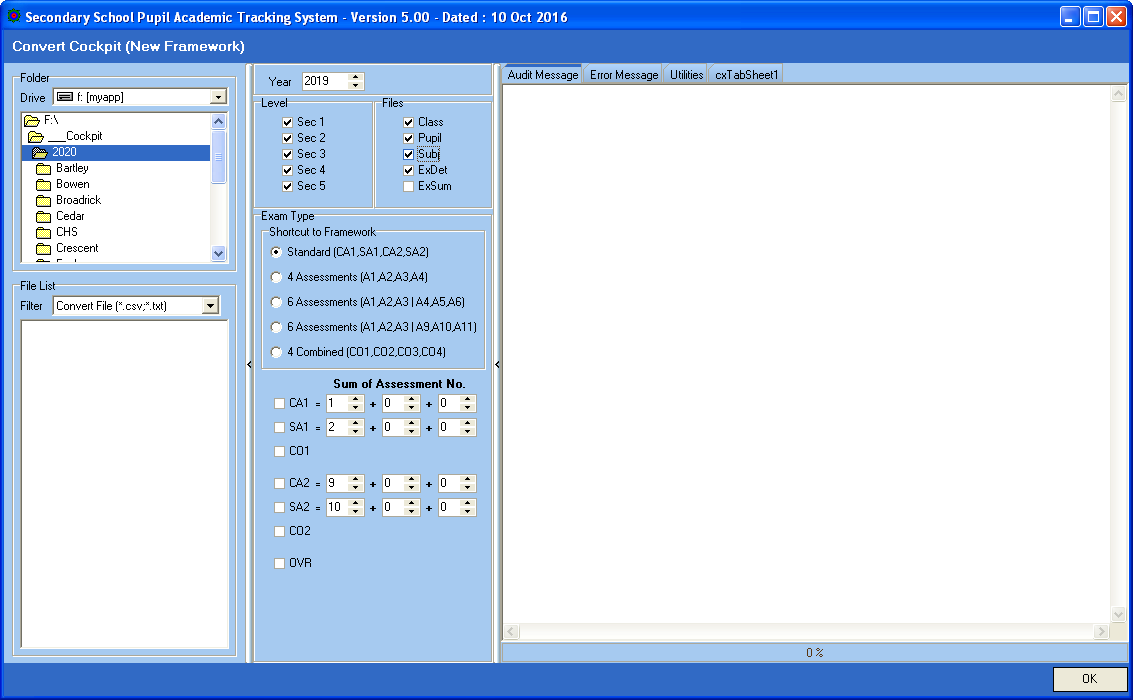 StepsSelect your Directory where you stored your Cockpit Text FilesSelect LevelSelect the Files to be Converted Click OK ButtonOut of Stream Subject or Subject Based BandingOut of Stream (OSS)Subject Based Banding (SBB)Cockpit EXDET file does not distinguish the following Subject Codes for SBB or Out of Stream:Lower SecEL1MATHGEOG, HIST, LIT(E)Upper Sec (Except NT)SCI(P/C), SCI(C/B), SCI(P/B)SS+GEOG, SS+HIST, SS+LITPOA, D&T, F&NAll Mother Tongue and Lower Sec Sciences are distinguished:CL, CL(NA), BCLSCI(S/E), SCI(N/A), SCIENCE(T)PAMS will need to change them as follow:From NA to Express, PAMS will prefix “_” in the subject Code (example: _EL1, _MATHS)From NT to NA, PAMS will prefix “@” in the subject Code (example: @EL1, @MATHS)Load SBB & Teaching GroupMenu Access: System Admin Menu || Load SBB & Teaching Group There are 3 types of Excel Files that can be loaded into PAMS. All of them need to be save as OLD Excel Format (.xls)RE_SAL_017	:	This is Subject Allocation Files. PAMS can change the Subject Codes accordingly for SBB and OOS. (One file per level)RE_SDT_009	:	This is Pupil Subject Teaching Group File. There will be many files.RE_TMT_010	:	This is Teacher Teaching Group File. (Only one file for whole school)Important: You will need to load RE_SAL_017 prior to Target Setting. RE_SDT_009 and RE_TMT_010 can be loaded at later stage before analyzing results.RE_SAL_017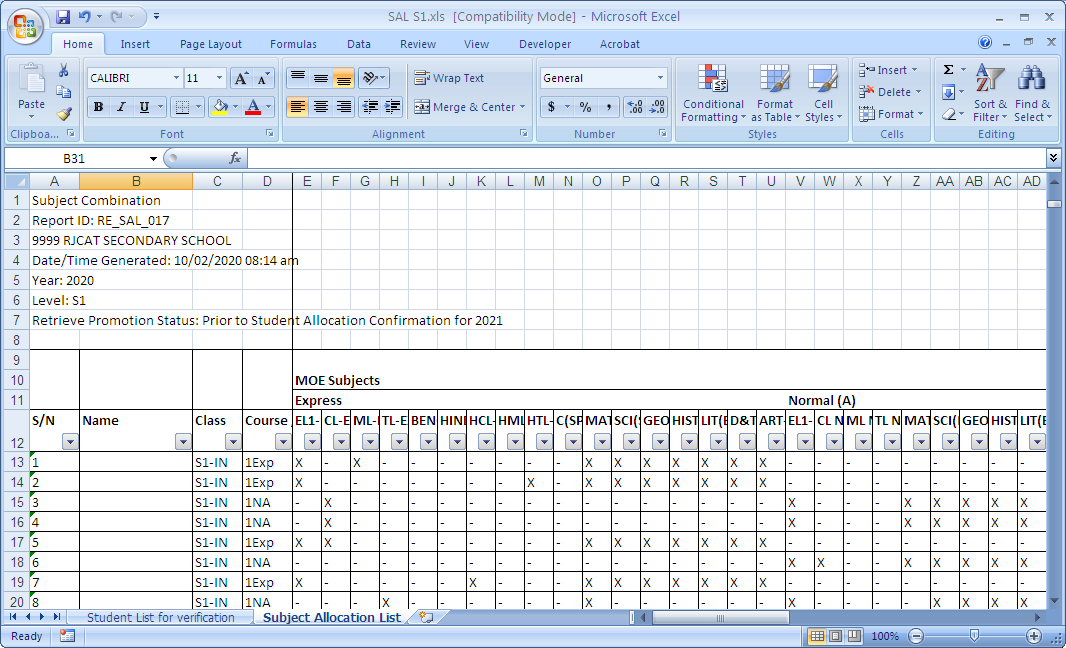 RE_SDT_009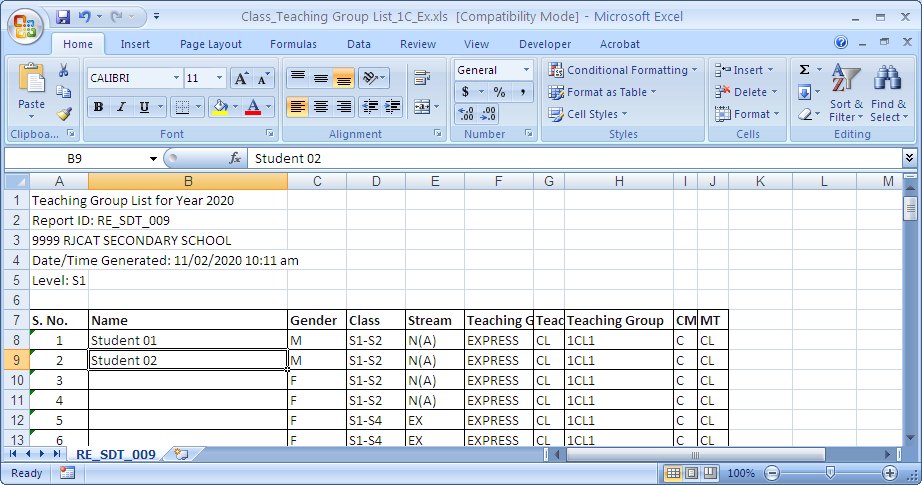 RE_TMT_010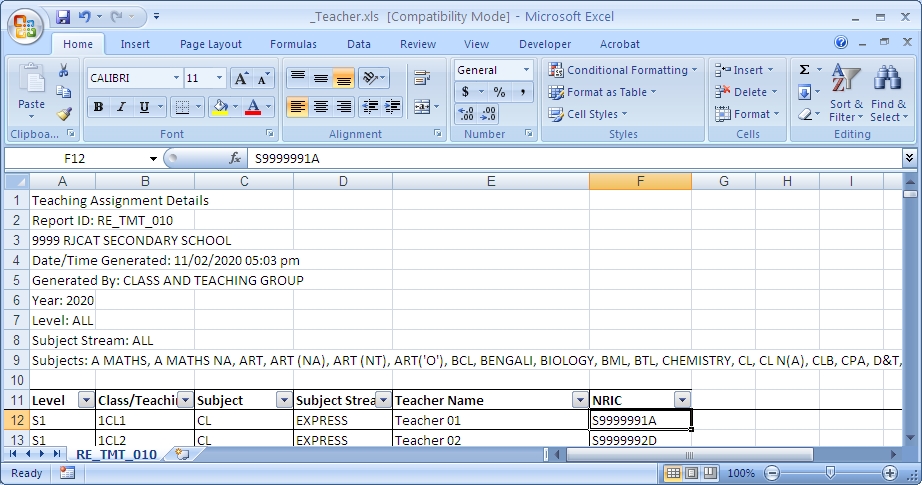 Loading RE_SAL_017 FilesThis is the Pupil Subject Allocation List. It will auto convert the Subject Code for SBB Subjects which are not distinguished.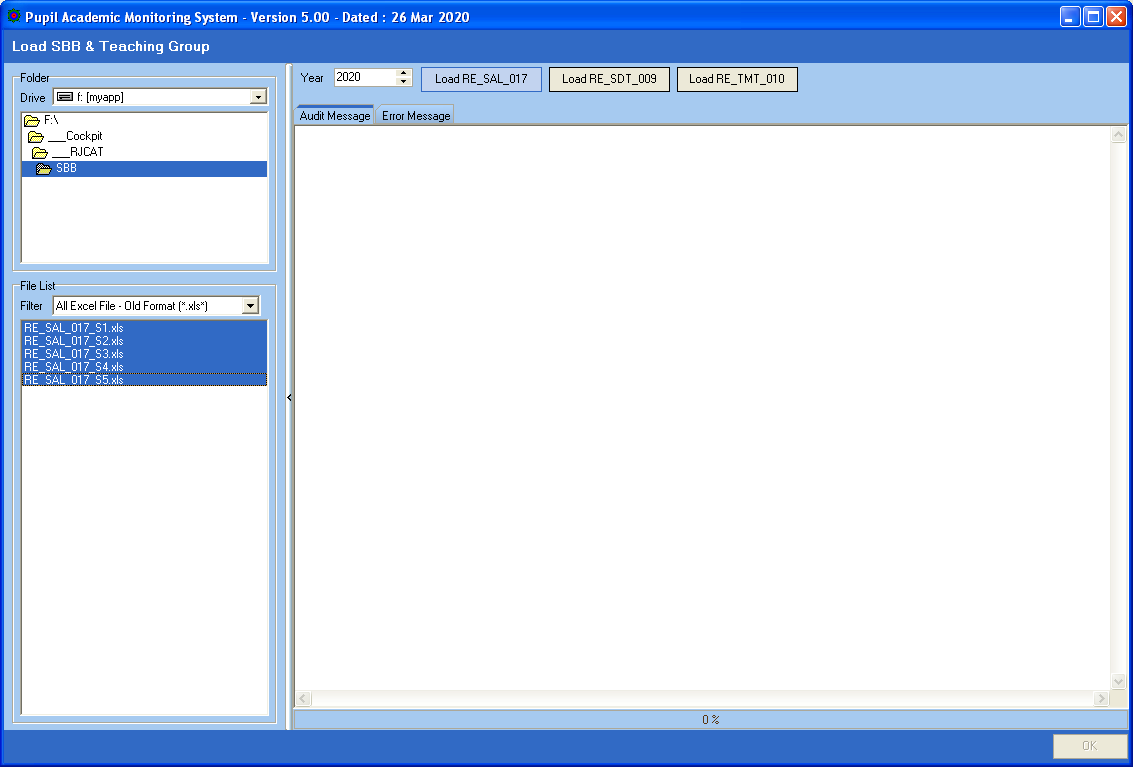 StepsSelect your Directory where you stored your Cockpit Excel FilesSelect the SAL_017 FilesClick Load RE_SAL_017  ButtonLoading RE_SDT_009 FilesThis is the Pupil Subject Teaching Group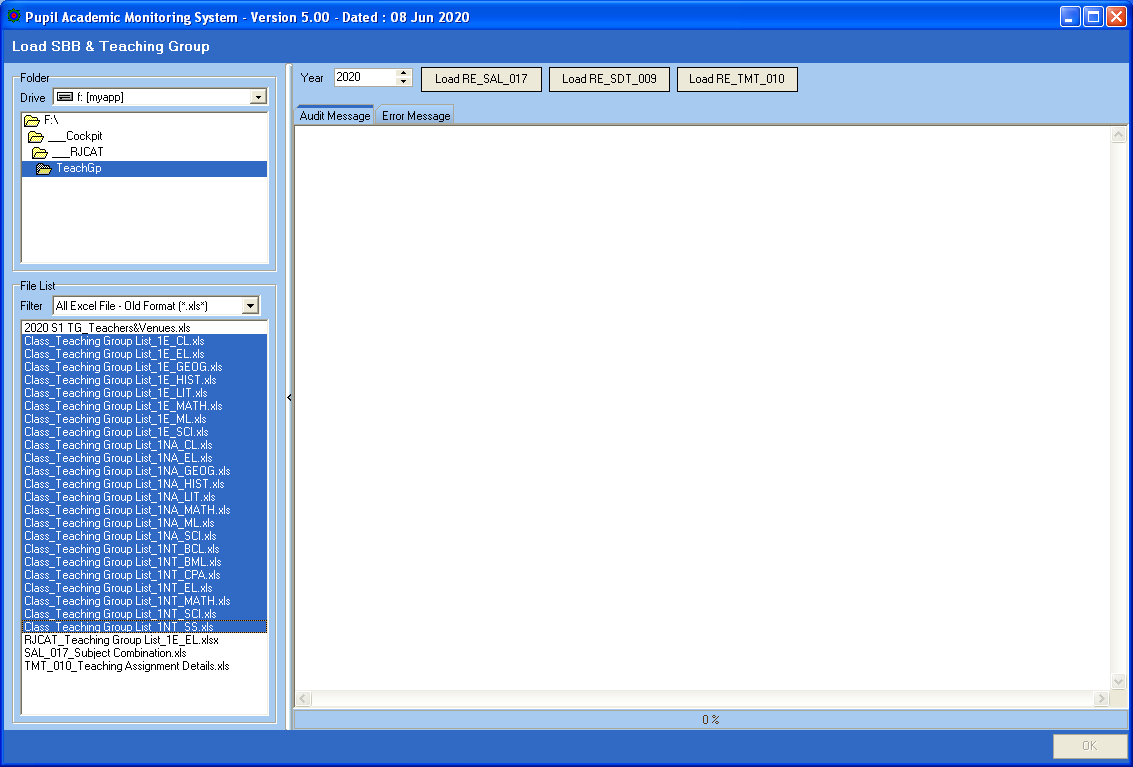 StepsSelect your Directory where you stored your Cockpit Excel FilesSelect the Teaching Group FilesClick  Load RE_SDT_009  ButtonLoading RE_TMT_010 FilesThis is the Teacher Teaching Group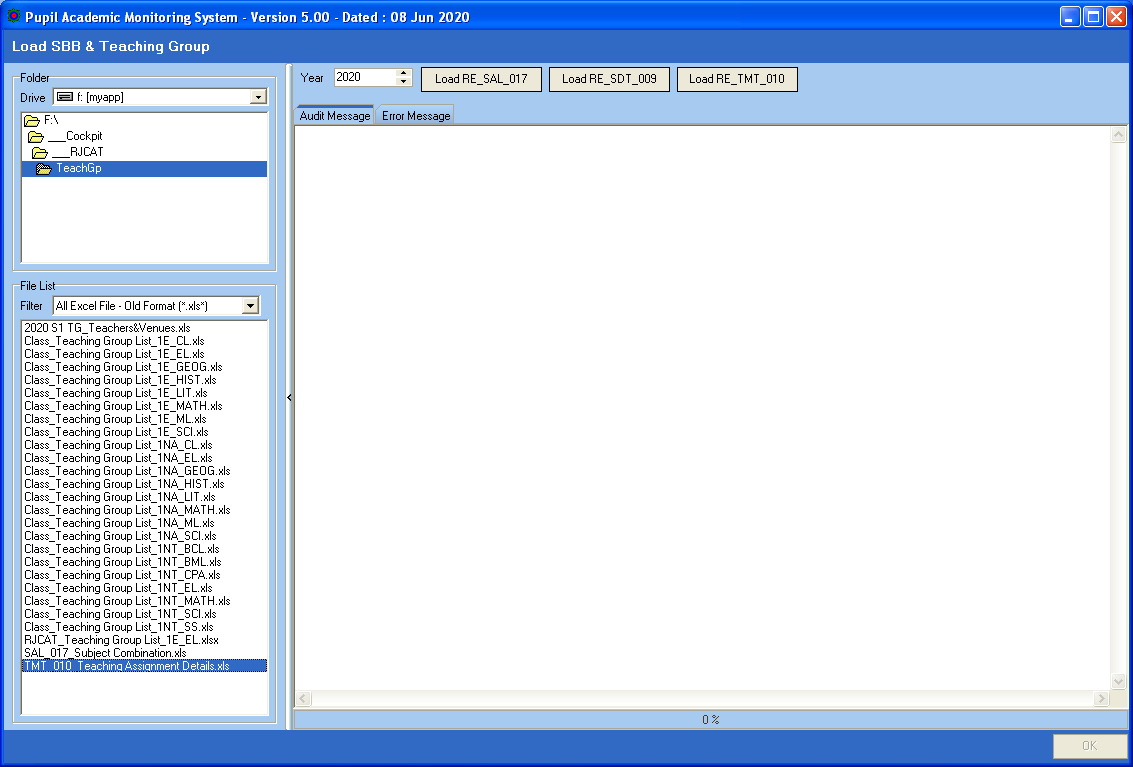 StepsSelect your Directory where you stored your Cockpit Excel FilesSelect the Teaching Group FileClick  Load RE_TMT_010  ButtonManage SBB and Teaching GroupMost of the SBB and Teaching group are handled by the LOAD function. However, if you need to change manually, you may do so here.Menu Access: System Admin Menu || Manage SBB & Teaching Group 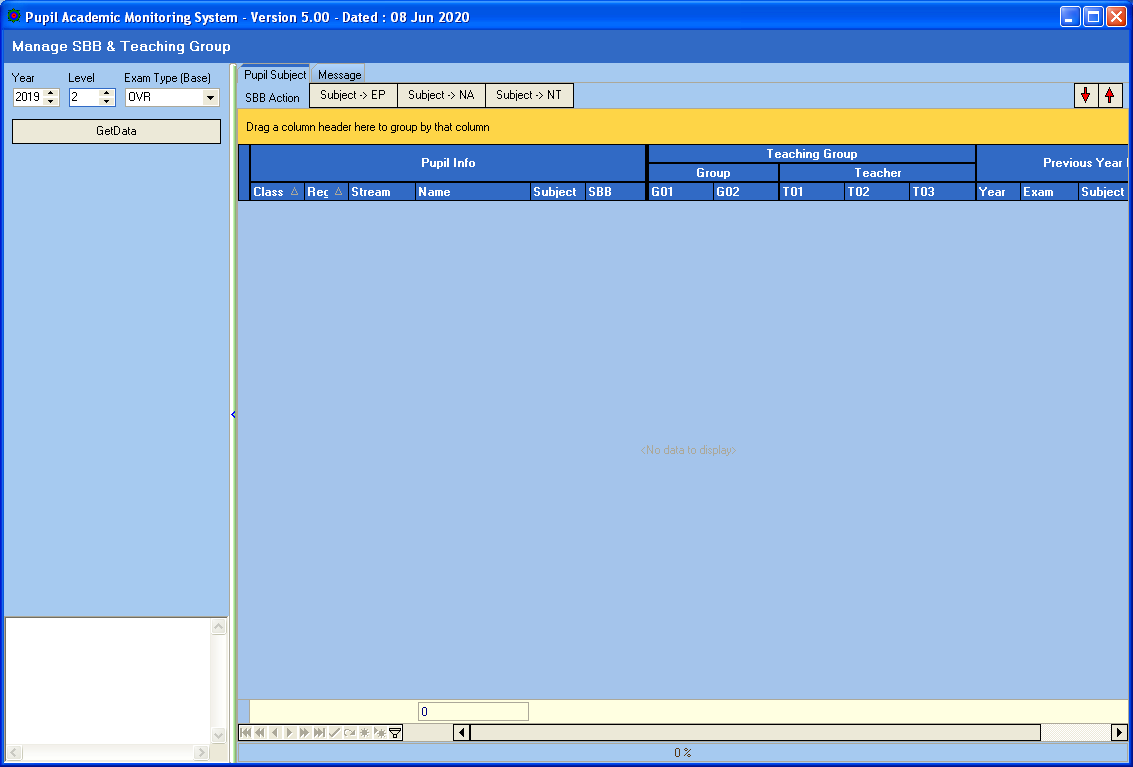 StepsSelect YearSelect Level Select Exam Type (Previous Year Results)Click Get Data buttonFeaturesThe grid on the right panel has features like Sorting, Filtering and Pivoting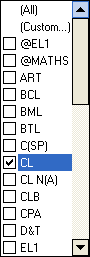 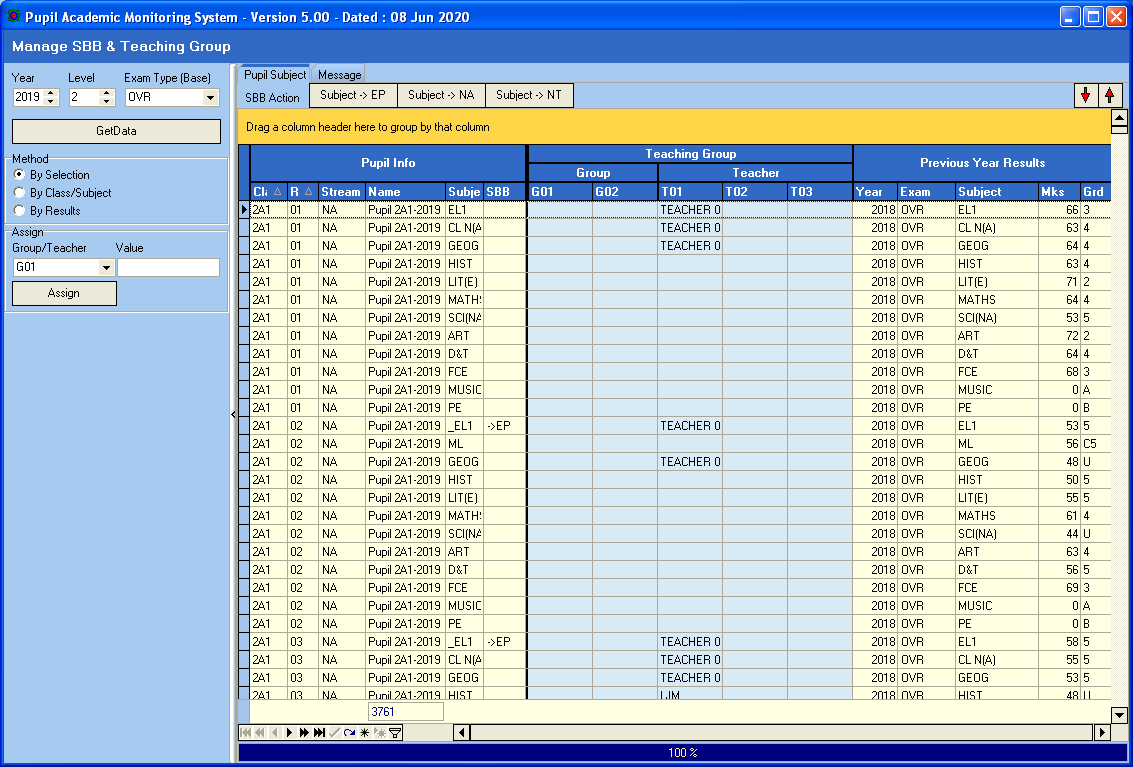 Updating SBB Subject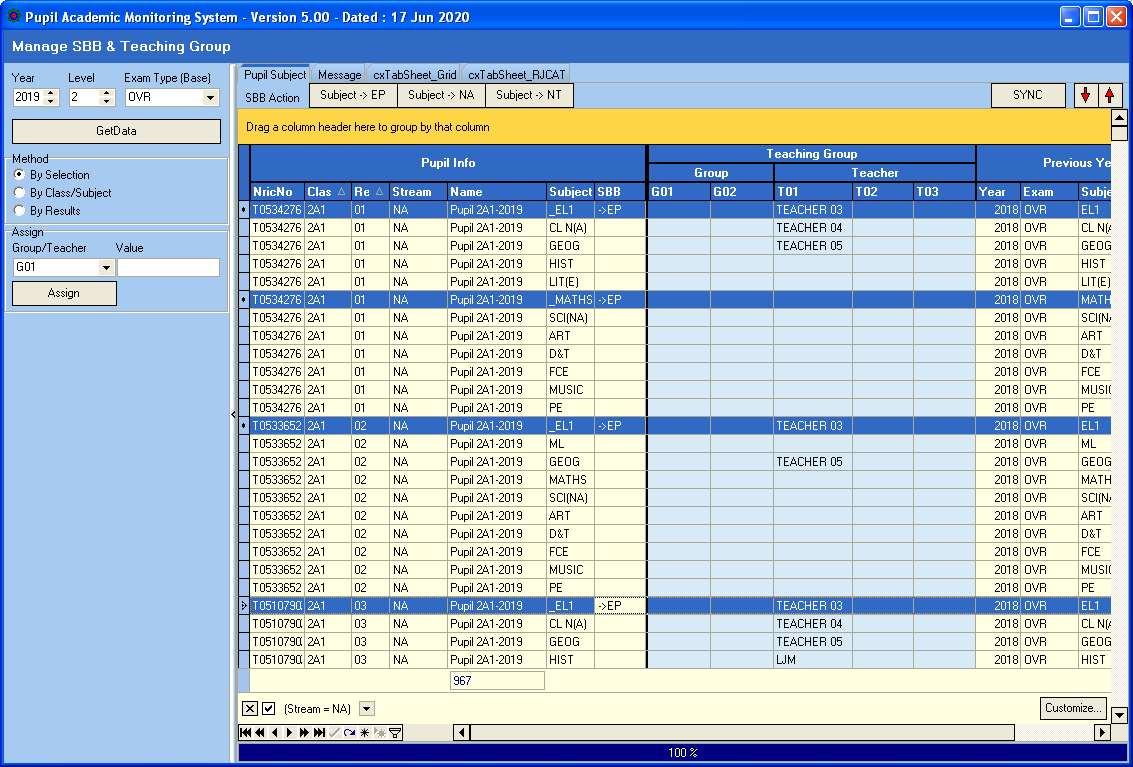 StepsClick Student (CTRL+Click)Click SBB Action Button (e.g. Subject->EP)Update Teaching Group/ TeachersMost of the teaching group will be assigned during the “Load SBB & Teaching Group”. However, if you need to change any record manually, you can do it here.By Selection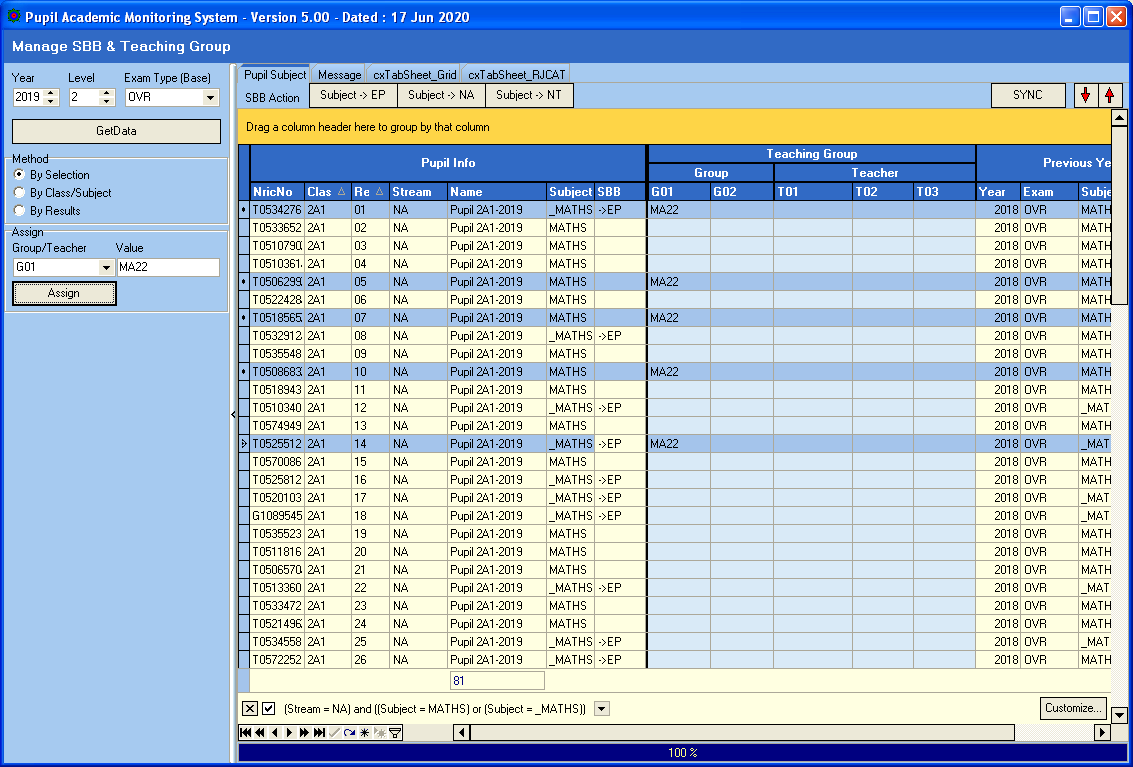 StepsClick Method – By SelectionSelect Assign Group/Teacher (G01, G02, T01, T02 or T03)Enter the ValueSelect Students (Use CTRL+Click)Click Assign ButtonBy Class/Subject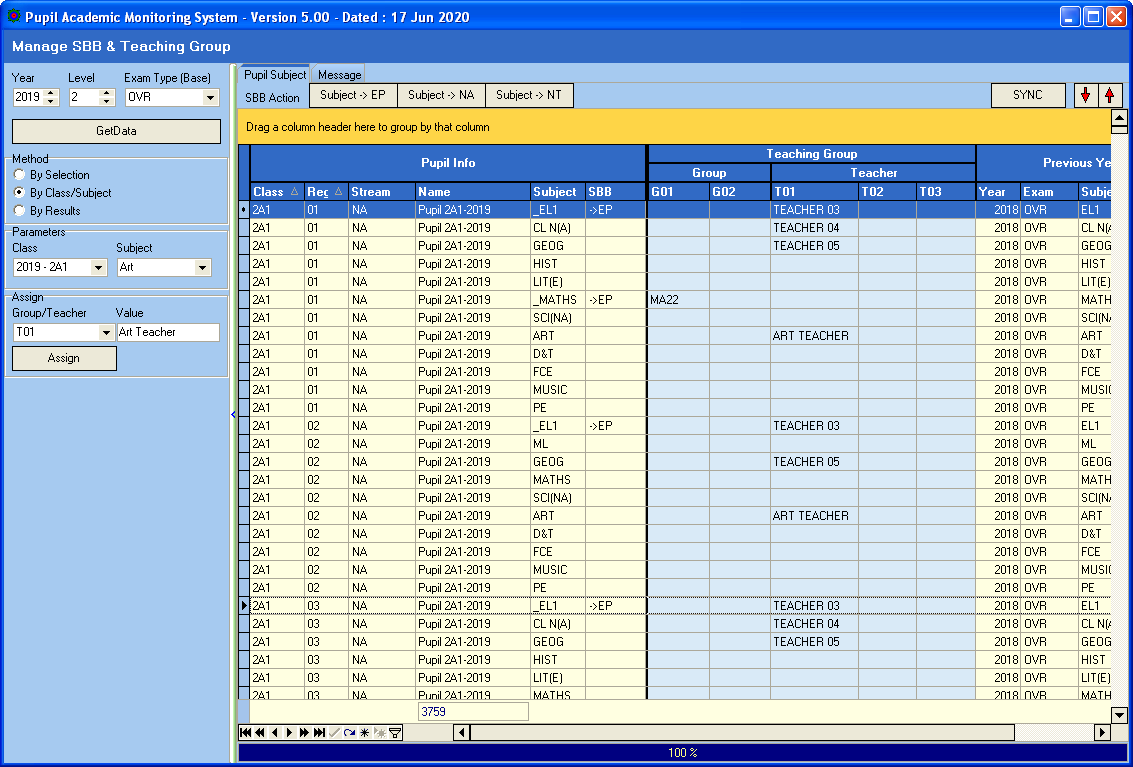 StepsClick Method – By Class/Subject Select Class and SubjectSelect Assign Group/Teacher  (G01, G02, T01, T02 or T03)Enter the Value (e.g. Art Teacher)Click Assign ButtonBy Results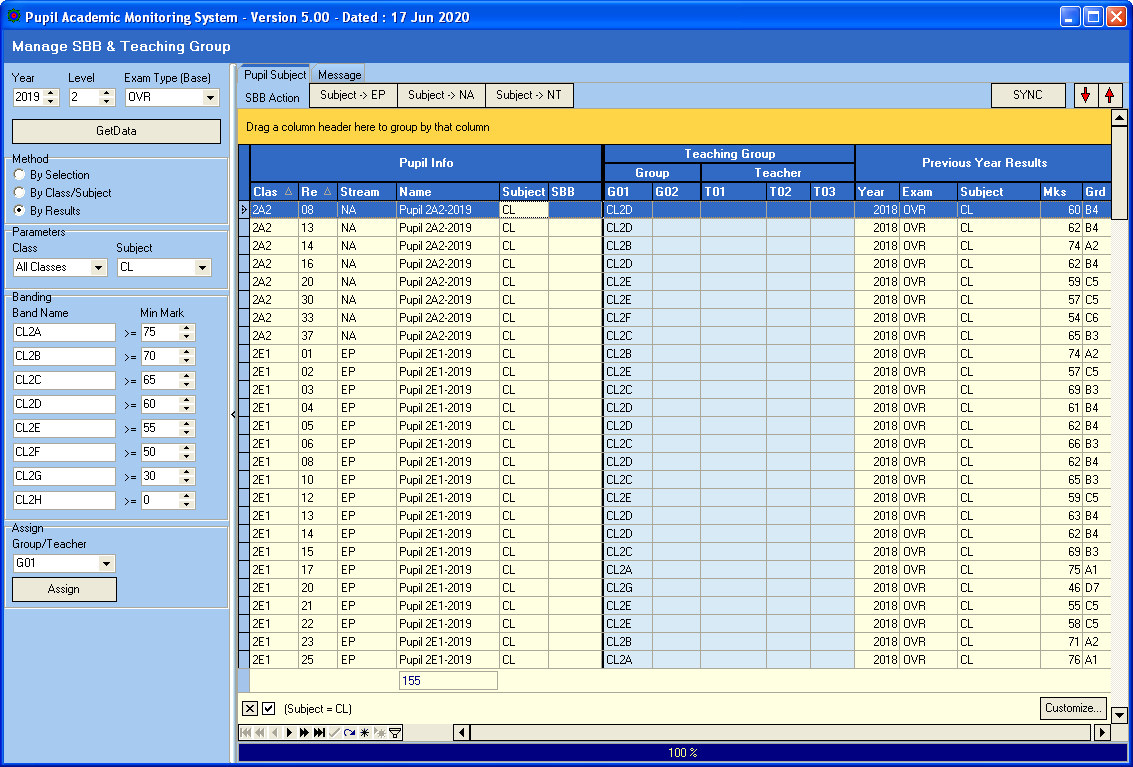 StepsClick Method – By Results Select Class and SubjectAssign Band NamesSelect Assign Group/Teacher  (G01, G02, T01, T02 or T03)Enter the ValueClick Assign ButtonOnce you have finished Assigning Teachers, you will need to click SYNC to Update to Class-Subject Teachers. This will take quite a while.Review Summary You can GROUP, FILTERED and SORT to review the Allocation summary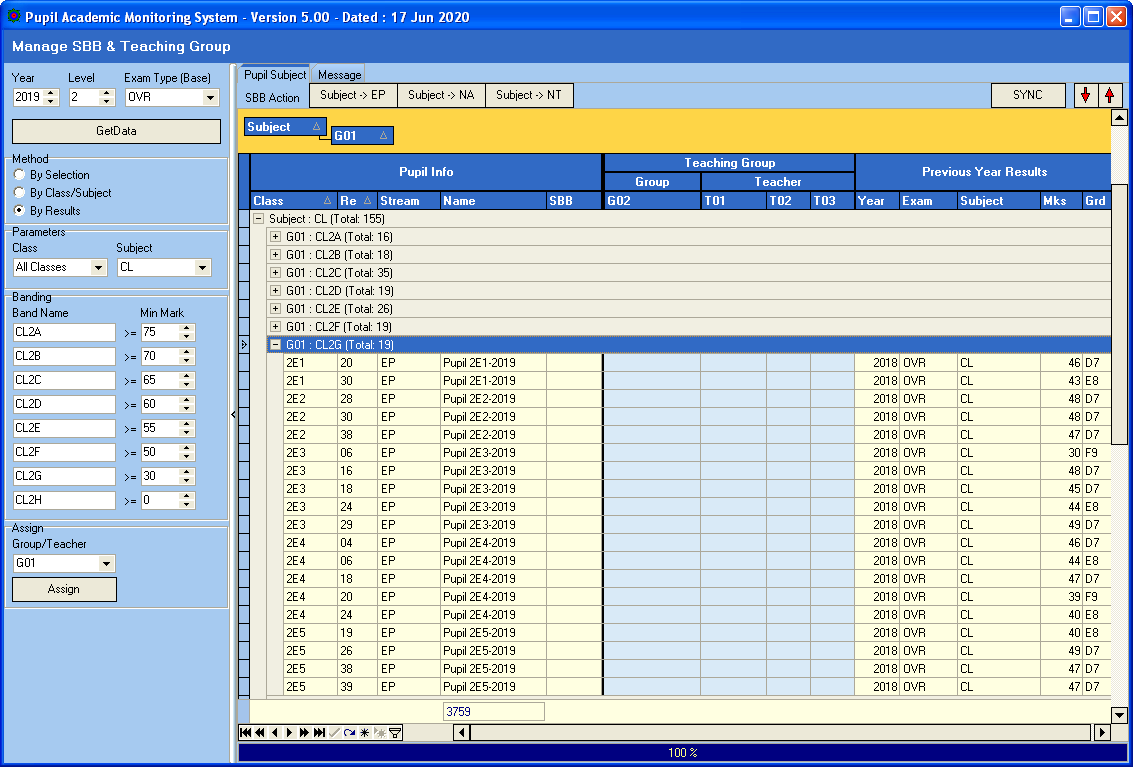 Check Subject Allocation ListAfter you have converted, you will need to check the subject allocated to the students to ensure that the allocation is correct and complete. You may print a copy to get the students to check.Menu Access: Main Menu || Print Reports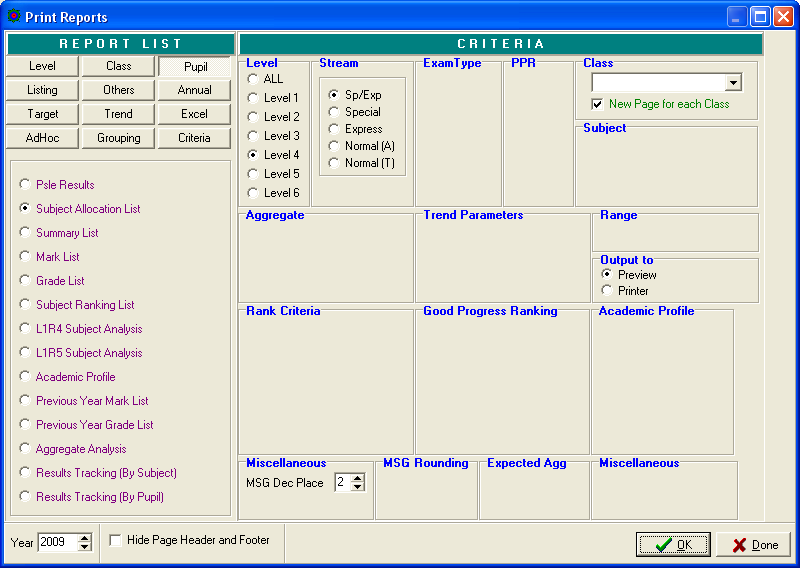 StepsSelect Pupil TabSelect Subject Allocation ListSelect Criteria (Level and Stream)Click OK ButtonCheck Subject Grading SchemeMenu Access: System Admin Menu || Subject Grading Scheme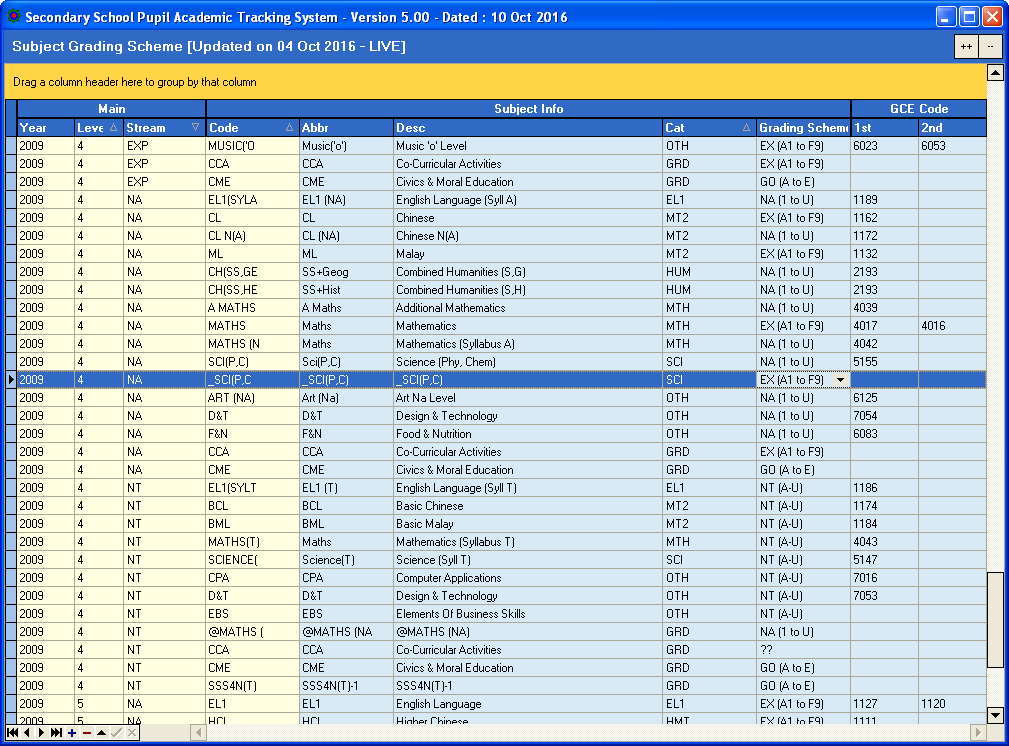 StepsSelect SubjectCheck the Cat (Category) and Grading Scheme especially for Cross-Stream Subjects and the necessary changes accordinglyClick another record to saveTarget Setting by Aggregate (Using Previous Year Results)Menu Access: Main Menu || Setup Aggregate Target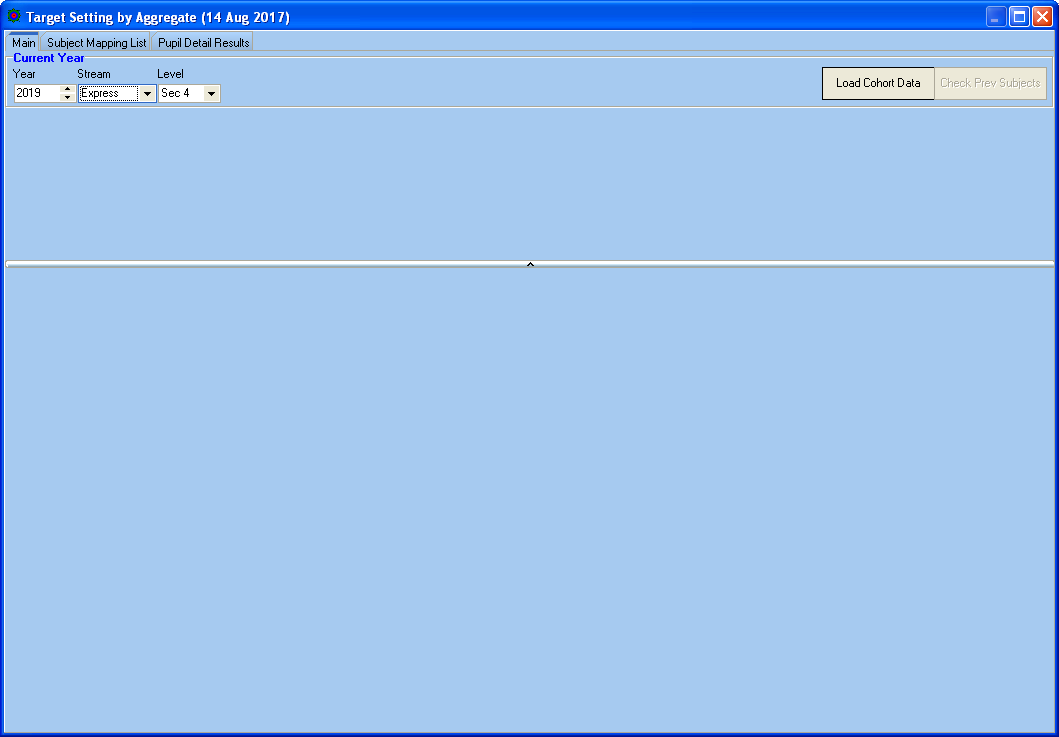 StepEnter Current Year Parameters (Year, Stream, Level)Click Load Base Data ButtonCheck Prev SubjectsSince the Target Setting is based on previous year results, we need to ensure that every student has a corresponding previous year results for each of the subject. This is especially crucial for Sec 3 Students (Sec 2 Subject Codes are different from Sec 3 Subject Codes) and students who are lateral transferred. For example: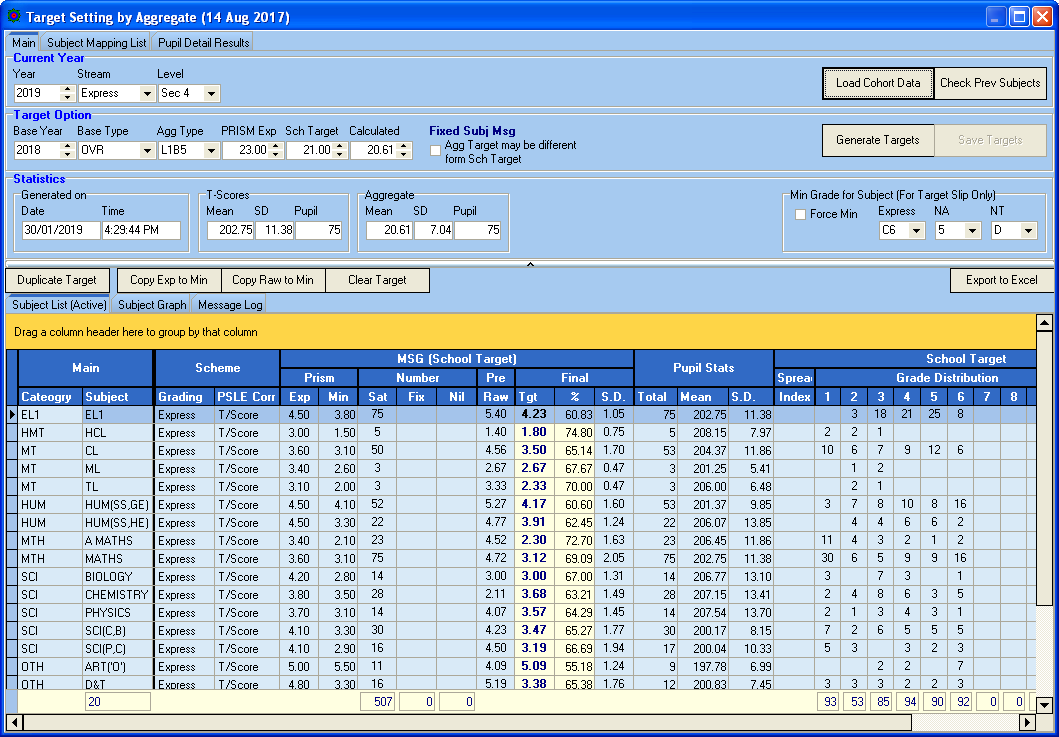 Here are some of the acceptable cases where Previous Results are not applicable:New Student	-	System will assign average marksVR Grade	-	System will assign average marks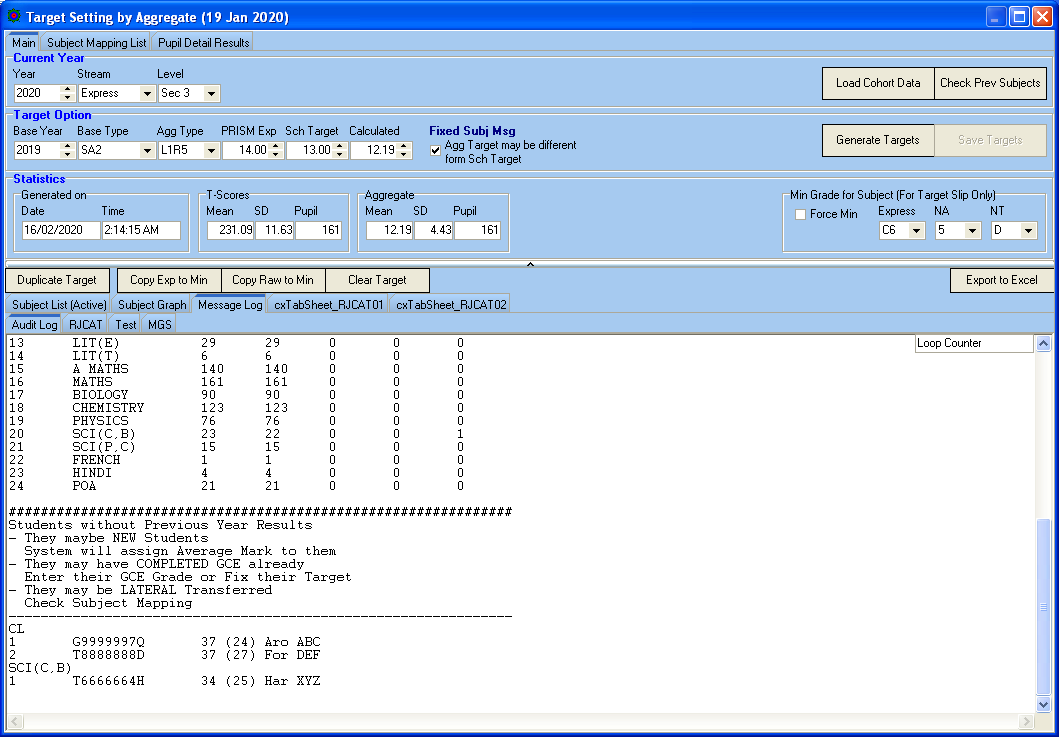 Subject MappingThe purpose of Subject Mapping is to link the Upper Sec subjects to the Lower Sec subject. For example, when the system search for previous year result for A MATHS, it should be looking for MATHS or MATHS NA 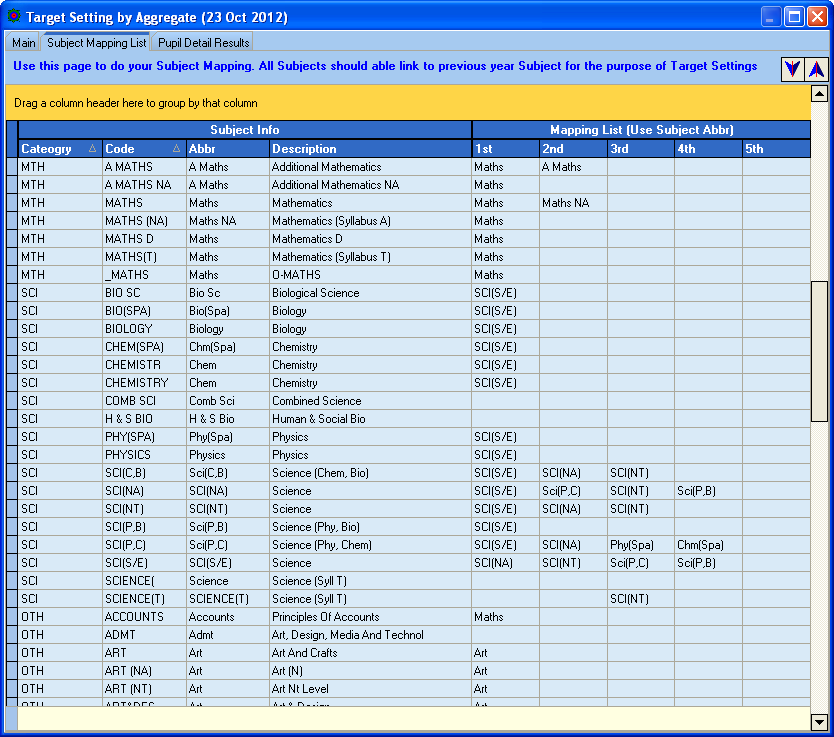 StepsEnter Corresponding Subjects under Mapping ListTo Save, select another recordTarget Option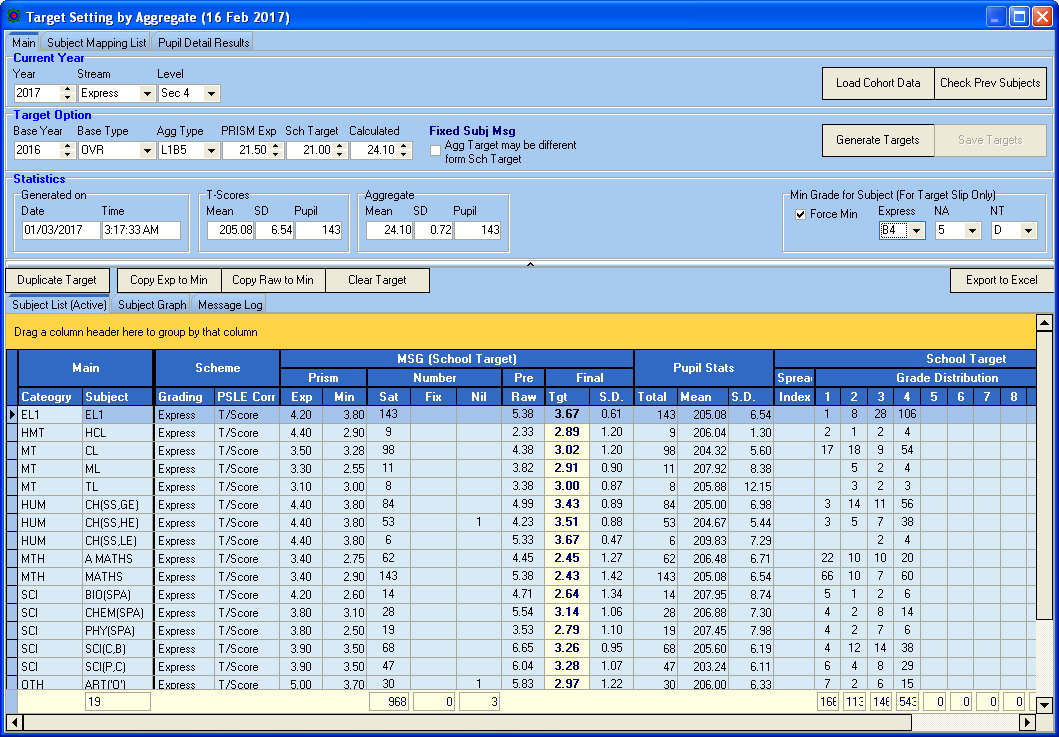 StepUnder Target OptionSelect Base YearSelect Base TypeSelect Agg TypeEnter PRISM Expected (for reference only)Enter School Target to AchieveUnder Subject List (Active)Enter PRISM Exp (for reference only)Enter PRISM Min (Capable of achieving)Click  Generate Targets  ButtonTarget Generated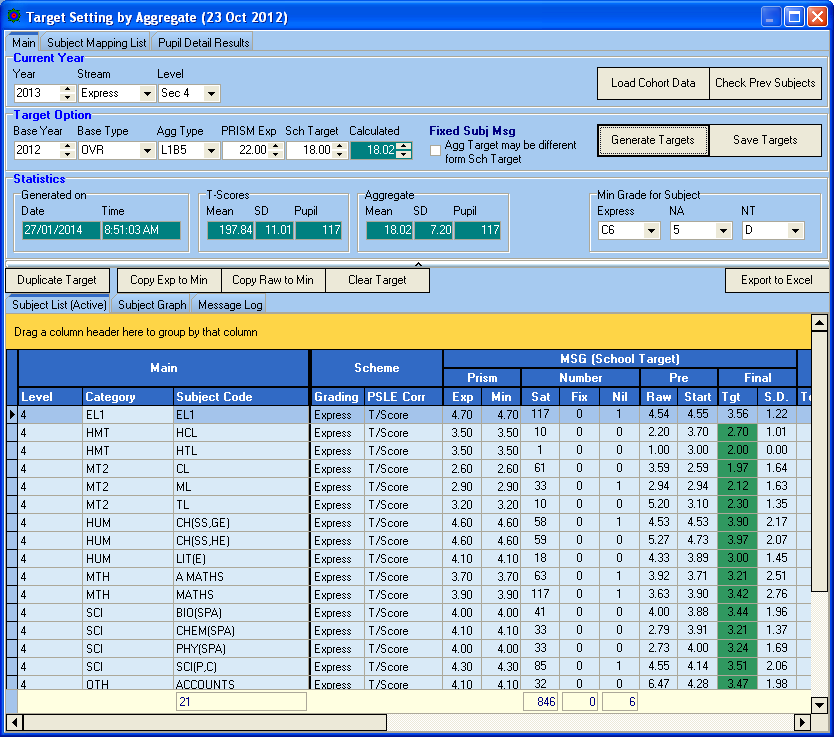 StepReview all the Targets.If OK, click Save Targets Button to save the targets to the student database.More Statistics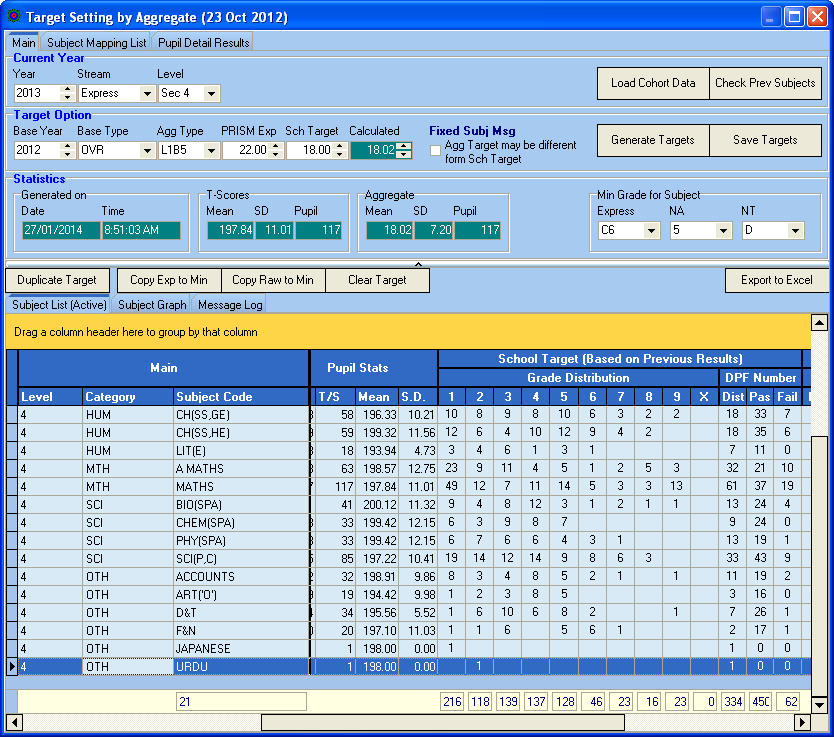 Note:Based on Previous Year Results, some of the students “are” expected to fail. This is the realistic scenario. However, when you print the target slip for student, it will show at least a Min Pass Grade.Print Target Reports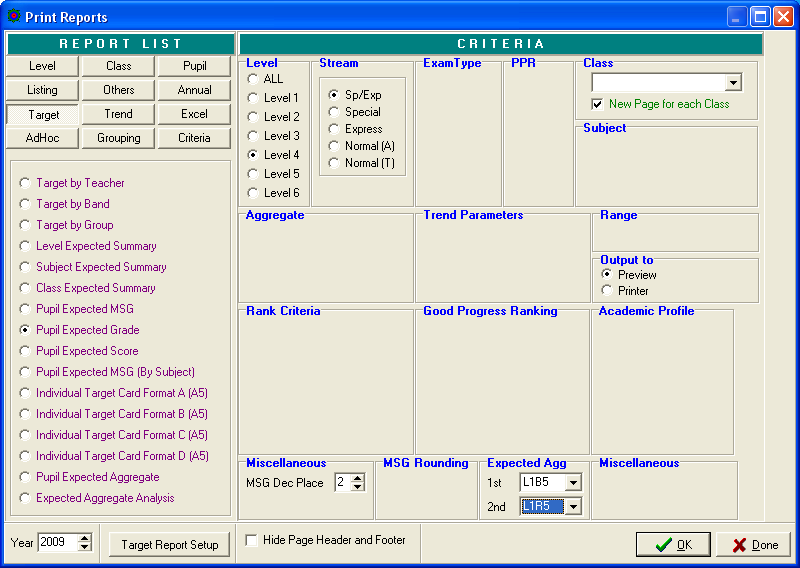 Reports you may use:Level Expected SummarySubject Expected SummaryClass Expected SummaryPupil Expected GradeIndividual Target Card (Format A to D)Setup Aggregate Target Based on T-ScoresMenu Access: Main Menu || Setup Aggregate – T/Scores 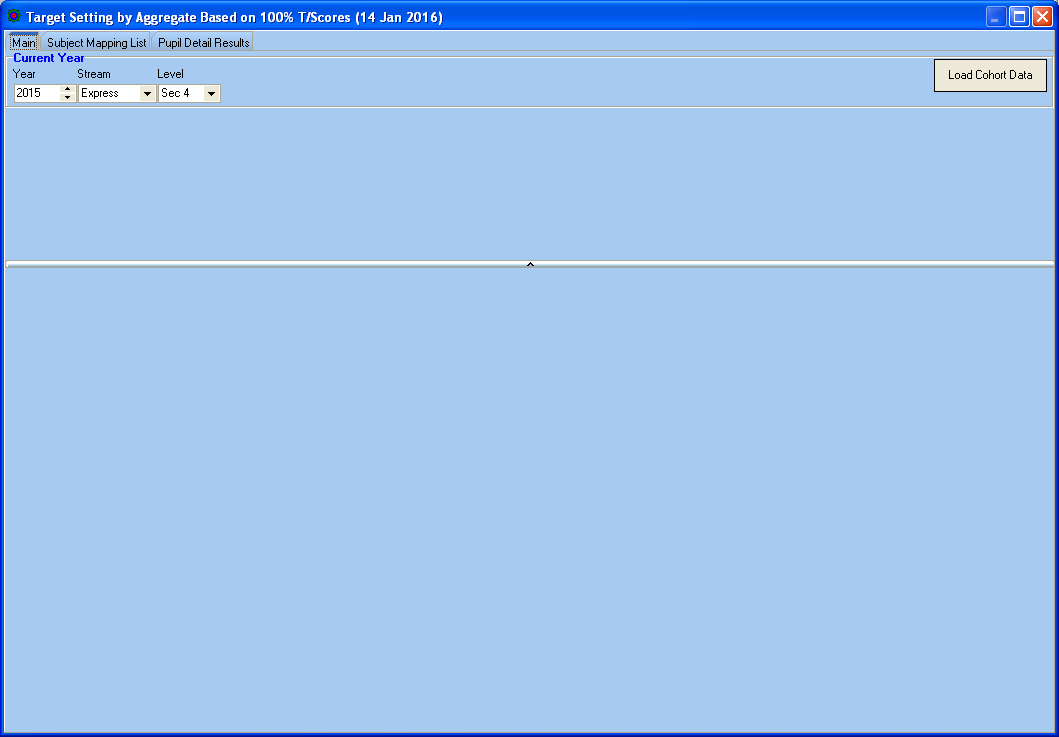 Enter TARGET OPTION Parameters:Agg TypePRISM Exp (for reference only)Sch Target (for reference only)Enter PRISM Exp and Min:Exp (for reference only)Min (Min MSG for each Subject)Enter Min Grade for Subject:Min Grade for each StreamTick “Force Min” if you Enter Spread for Target GradeInternal default is 0.05If you want More distinction (More spread out for Target Grades), increase the spread to more than 0.05 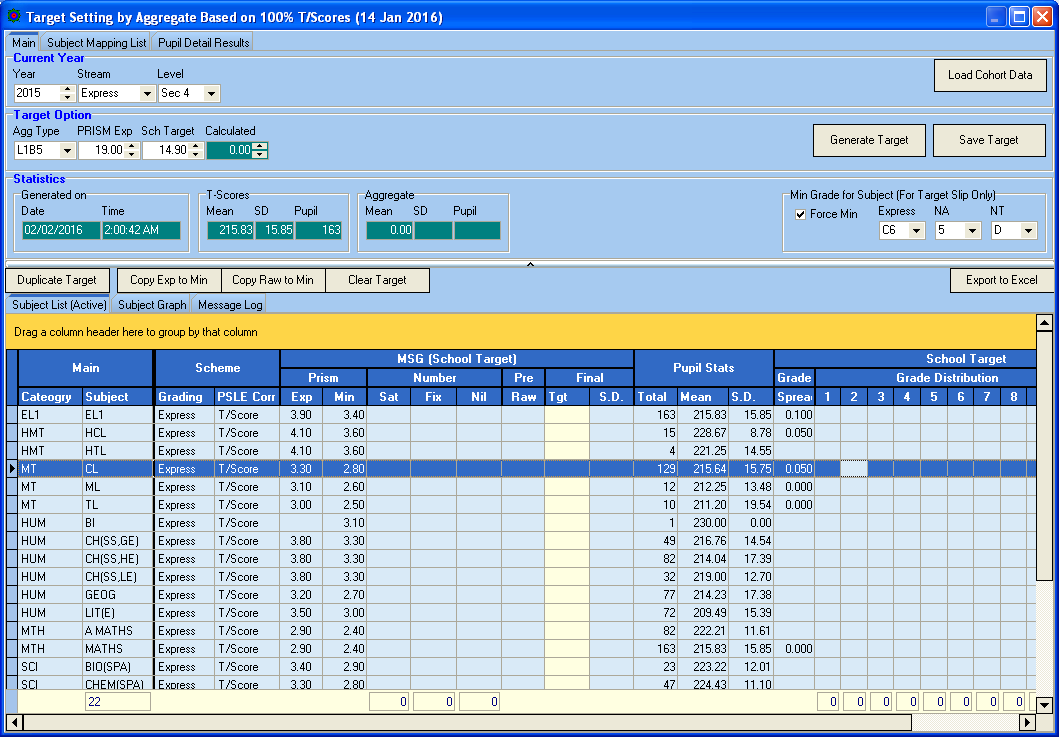 Click Generate Target button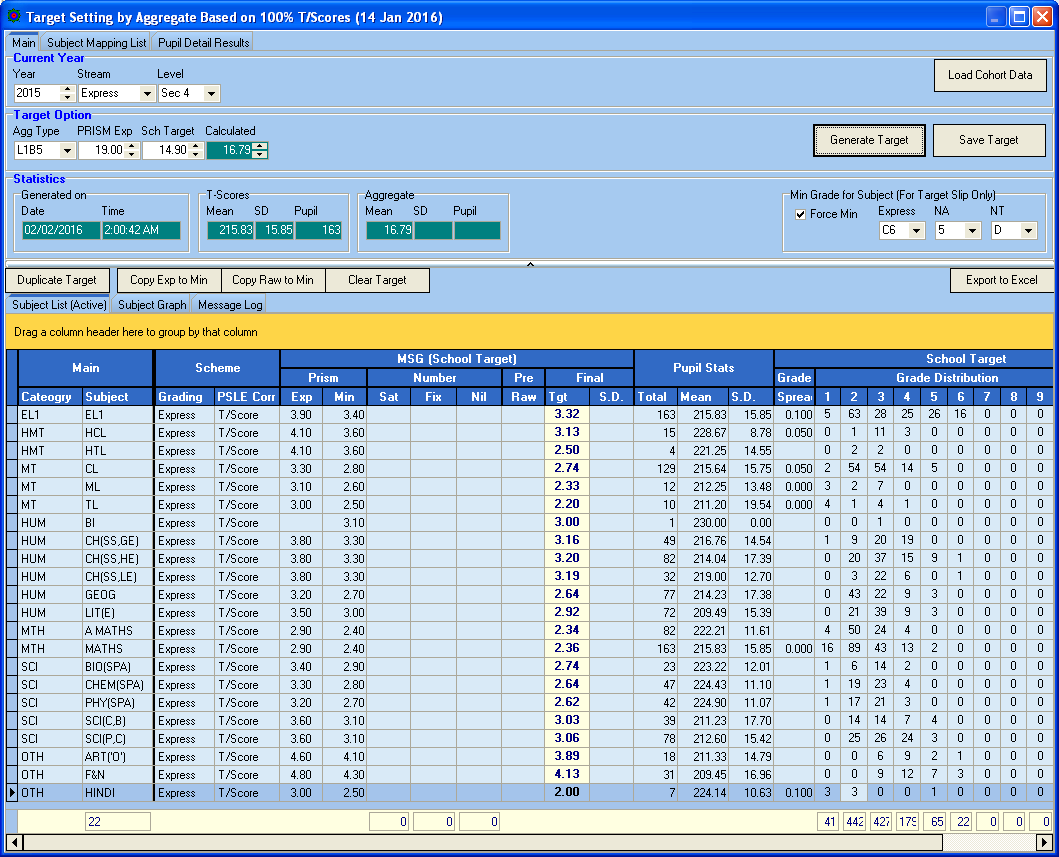 If you like the Target, click Save Target button.Analyzing ResultsYou will need to export the following file from School Cockpit:Pupil (Text File)ExDet (CSV File)Convert ResultsMenu Access: System Admin Menu || Convert Cockpit (New Framework)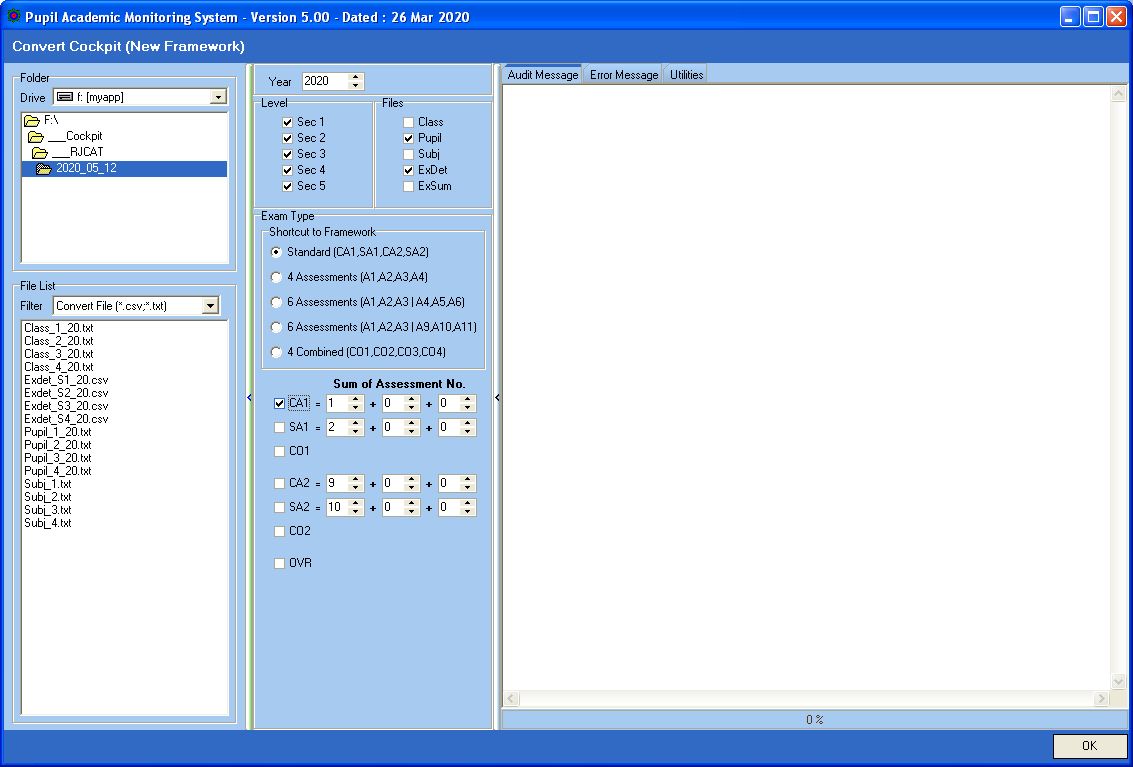 StepsSelect your Directory where you stored your Cockpit Text FilesSelect LevelSelect the Files Select the ExamType (For now is just CA1)Click OK ButtonProcess ResultsMenu Access: System Admin Menu || Process Results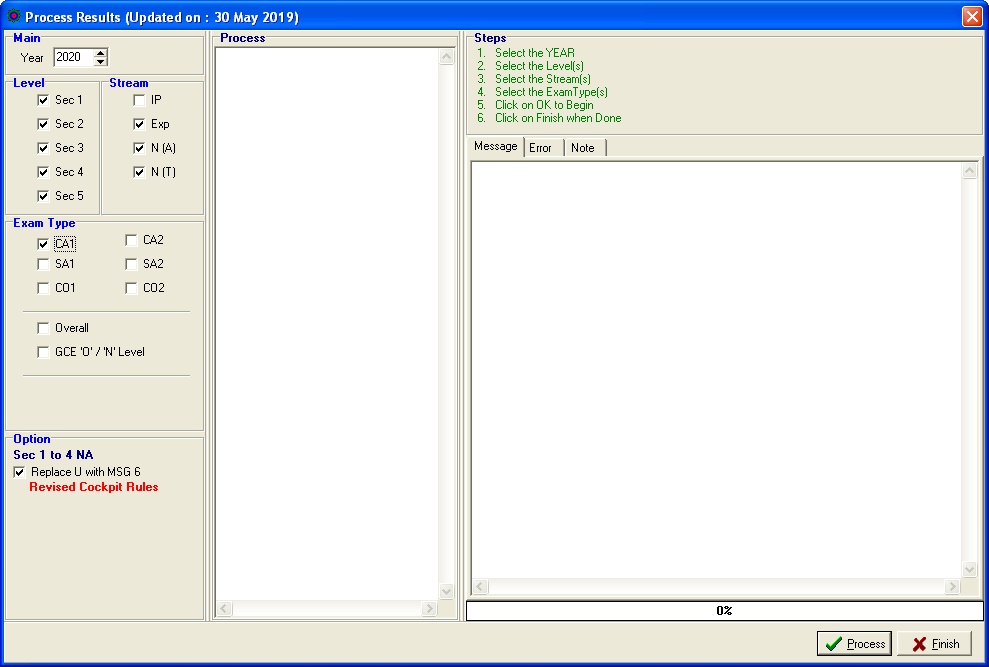 StepsSelect Level and StreamSelect ExamTypeClick  Process  ButtonNote: You may check the Results via VIEW Results.Print ReportsThere are some key reports which are informative.Level Analysis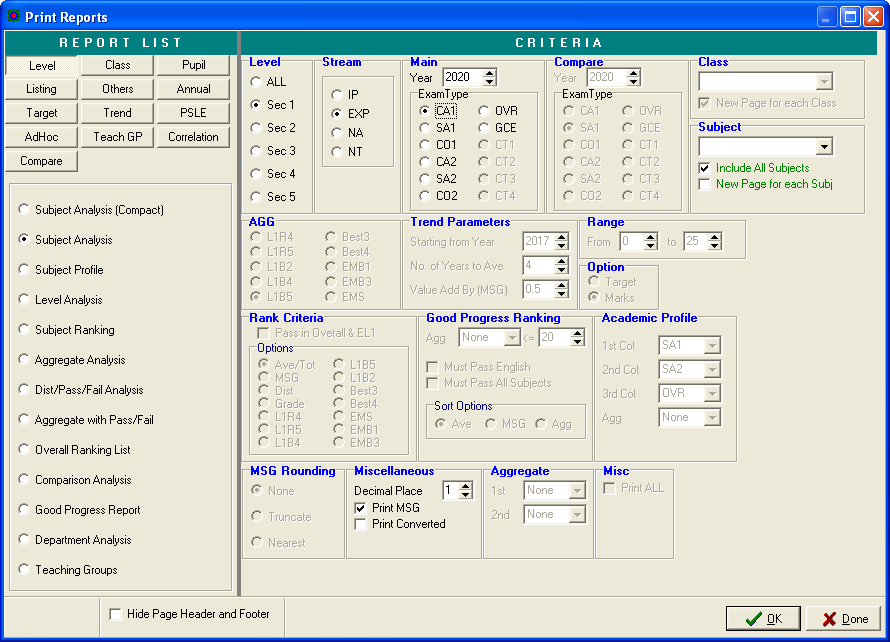 Sample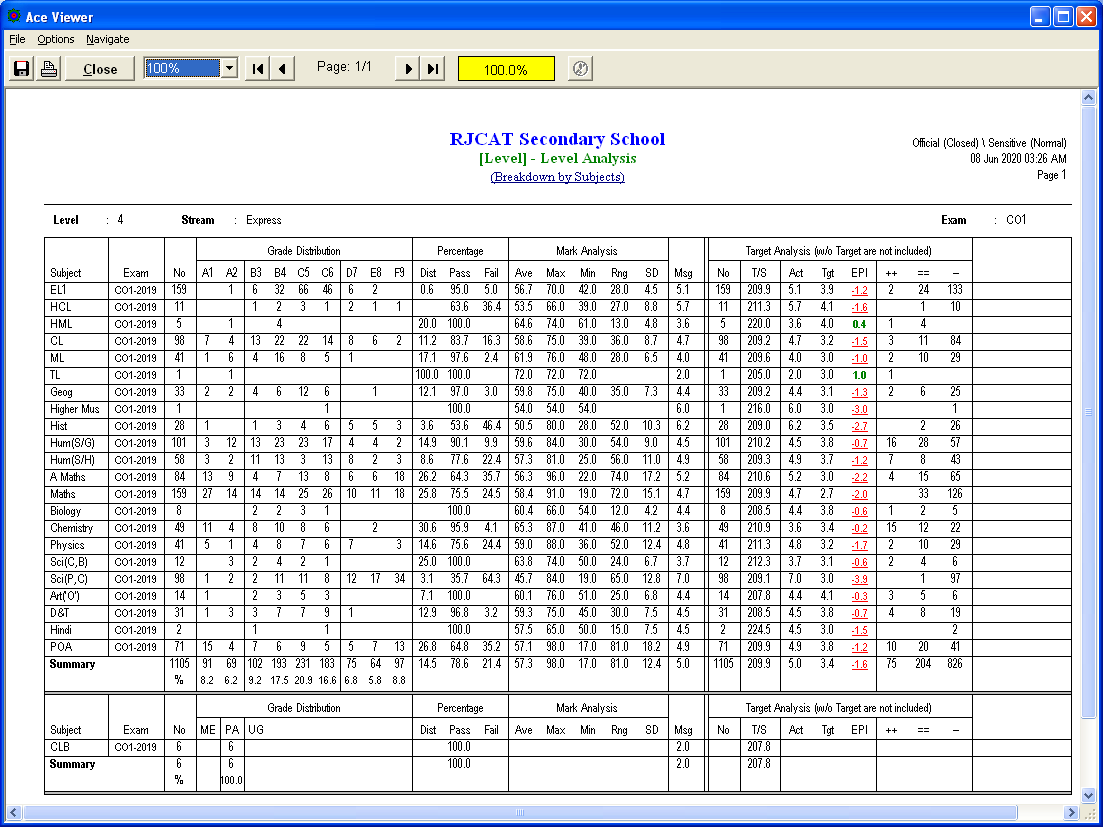 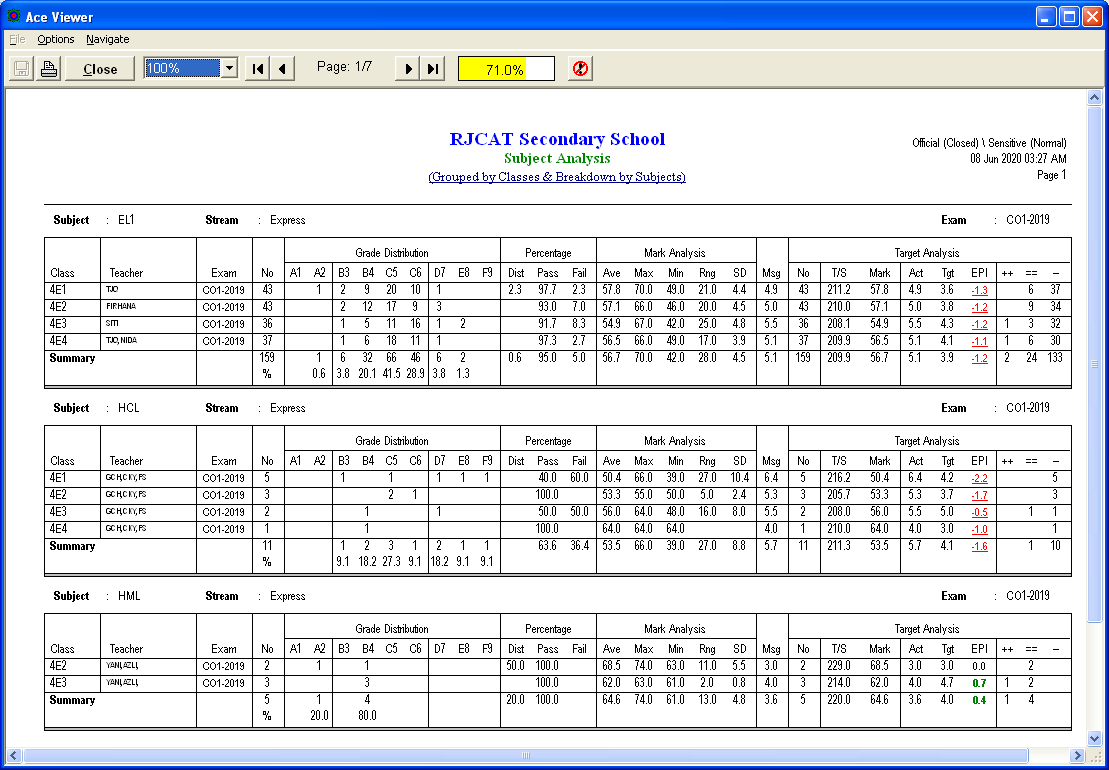 Class Analysis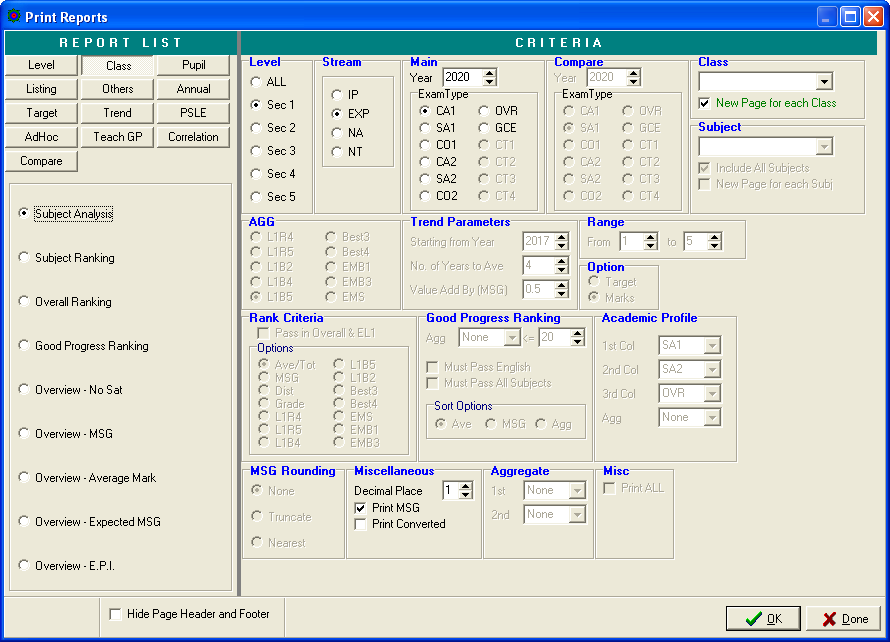 ListingStudents who did not meet targets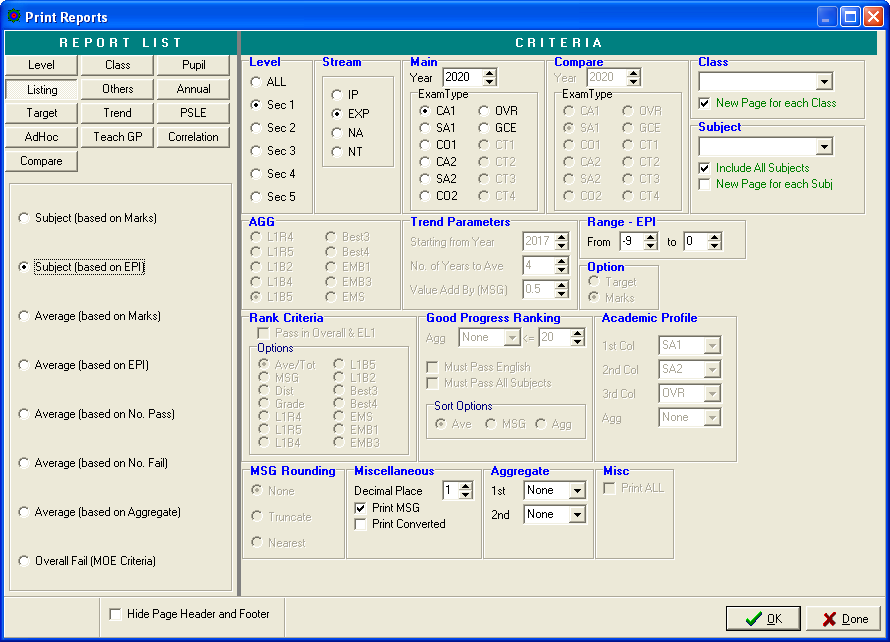 Teaching Group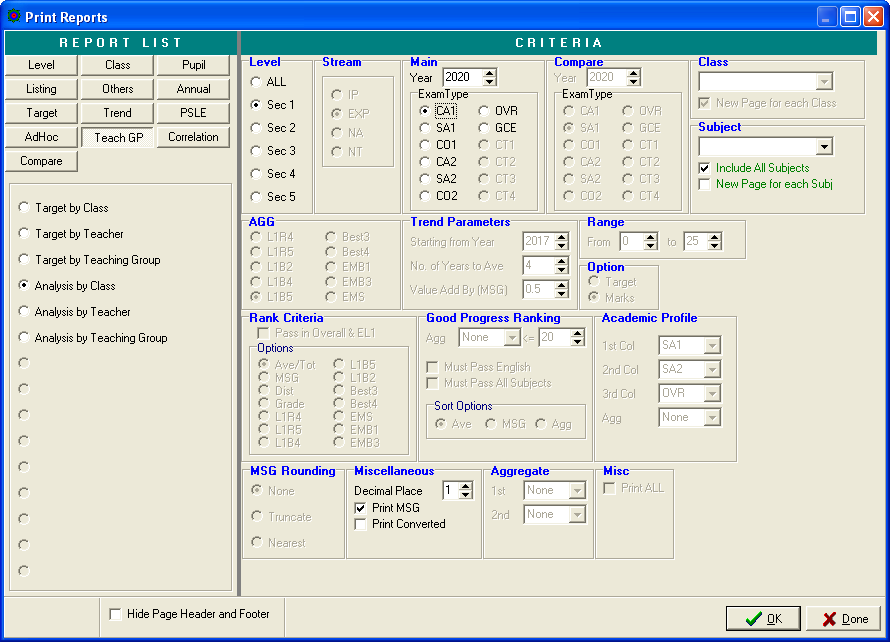 Sample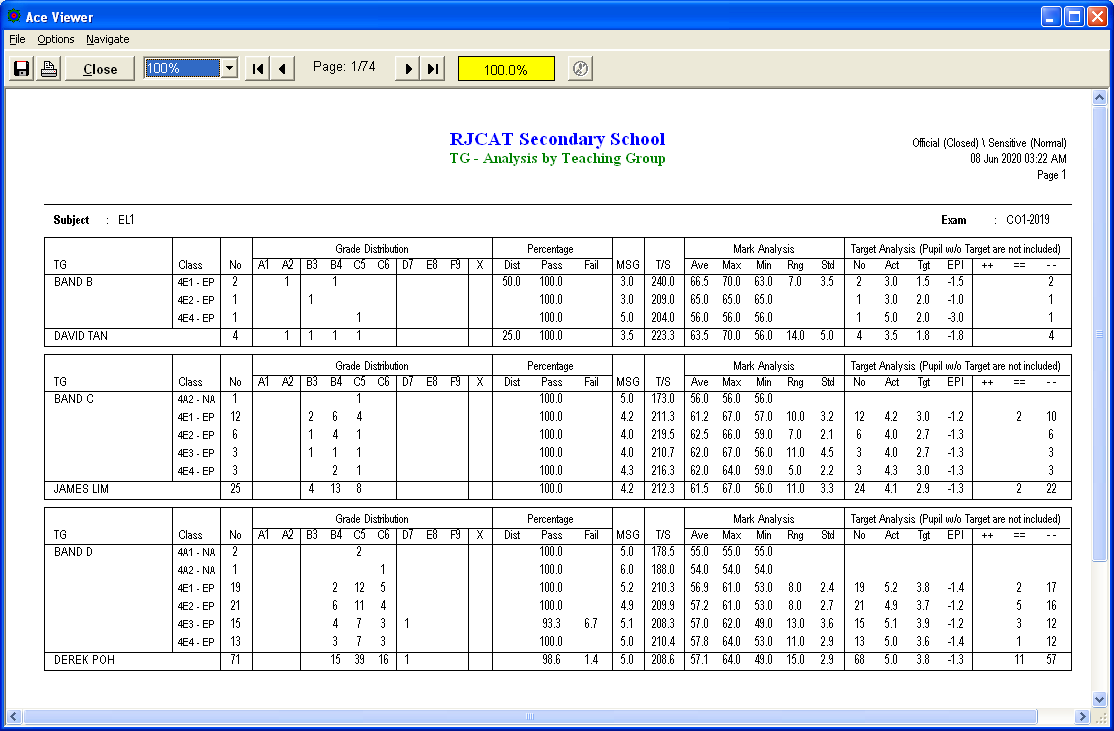 Correction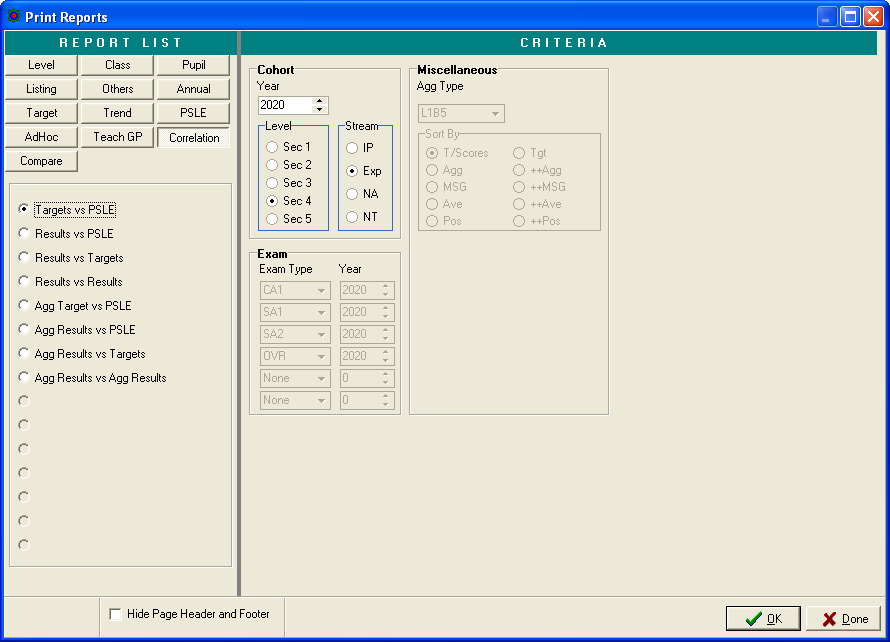 Sample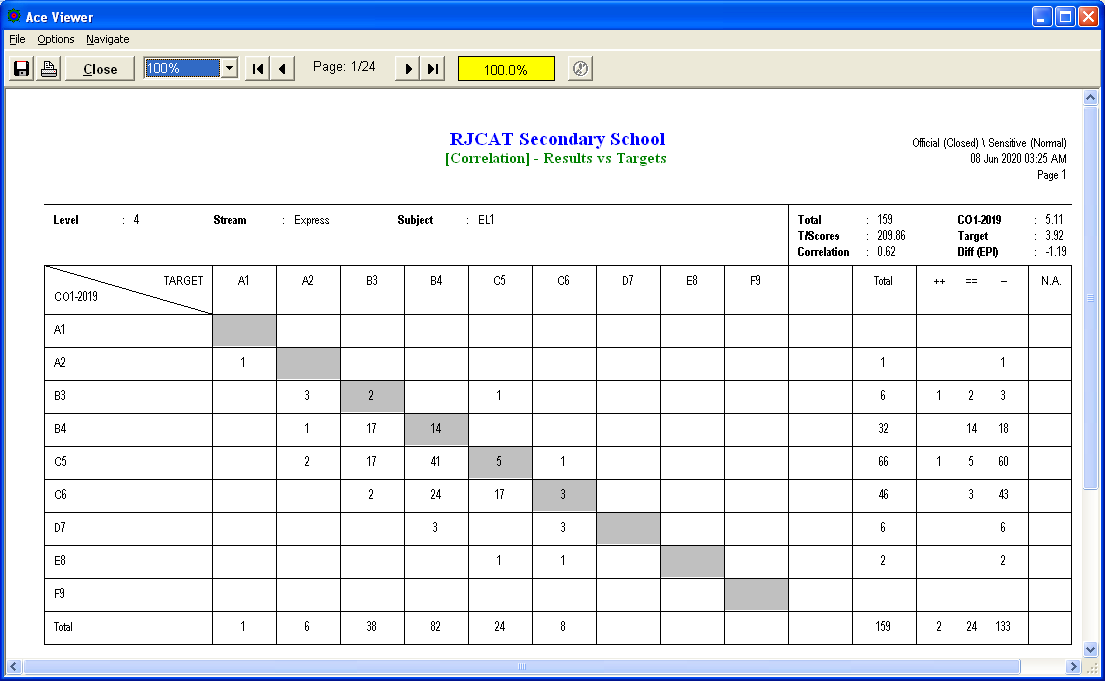 EXCEL Import/ExportMenu Access: System Admin Menu || Excel Import/ExportThere are 3 Excel Template needed. They must be stored in C:\APPS\RJCAT\PAMS\Excel_Template_Analysis.xlsx_Template_ListPupil.xlsx_Template_ListTutor.xlsxYou may download the templates from RJCAT website.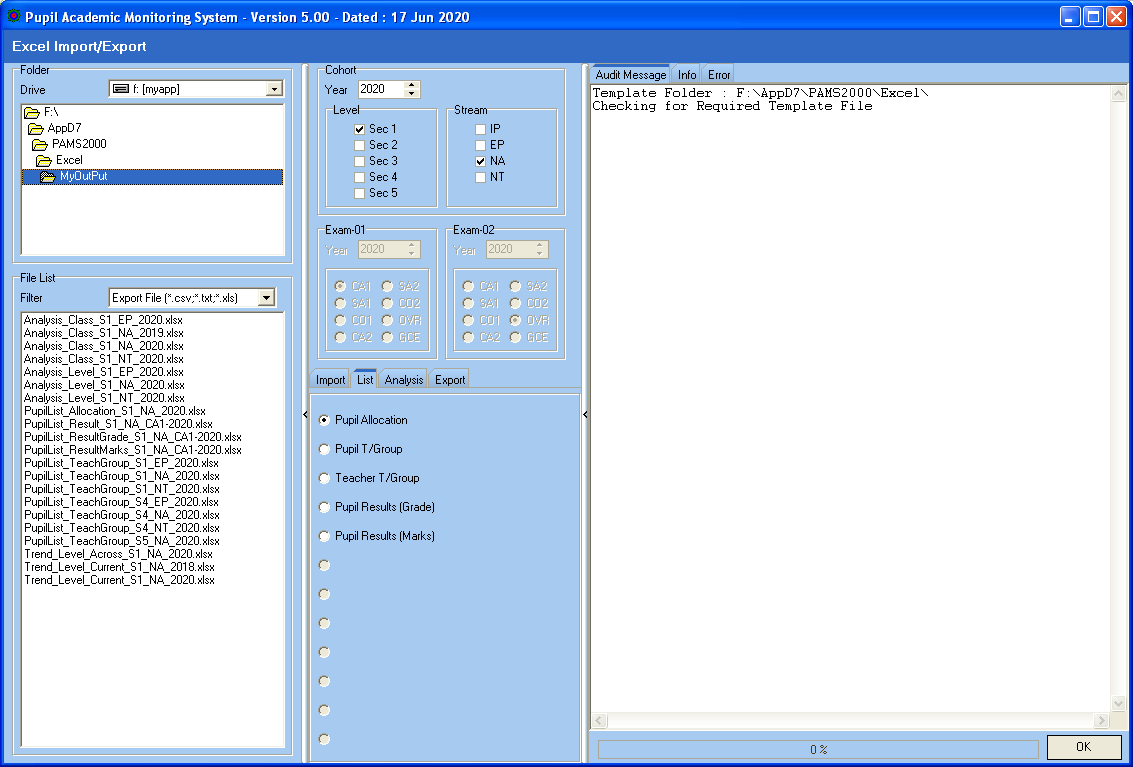 StepsSelect Year (Cohort Year)Select Level and StreamExam Type (If needed)Select ExamSelect Exam YearClick  OK  ButtonNote:IMPORT Pupil Target will work with EXPORT Pupil TargetIMPORT Pupil T/Group will work with LIST Pupil T/GroupIMPORT Teacher T/Group will work with LIST Teacher T/GroupSec 3 SubjectsPossible Corresponding Subject (Sec 2 Subjects)Possible Corresponding Subject (Sec 2 Subjects)Possible Corresponding Subject (Sec 2 Subjects)Possible Corresponding Subject (Sec 2 Subjects)Possible Corresponding Subject (Sec 2 Subjects)Possible Corresponding Subject (Sec 2 Subjects)SS+GeogGeogChemistrySci(S/E)Sci(NA)Science(T)A MathsMathsMaths (NA)